Инструкция по выполнению заданий по учебной дисциплине «ЛИТЕРАТУРА»                          Четверг 29.10.202028 группа ОПОП «Повар, кондитер»  (6 часов) Для выполнения задания вы должны зайти в систему дистанционного обучения (СДО)  Артинского агропромышленного техникума.  (ПУТЬ/ http://aat-arti.ru/   главная страница, вкладка , ввести логин и пароль, далее вкладка «Мои курсы», курс  «Русская литература  20 в.»)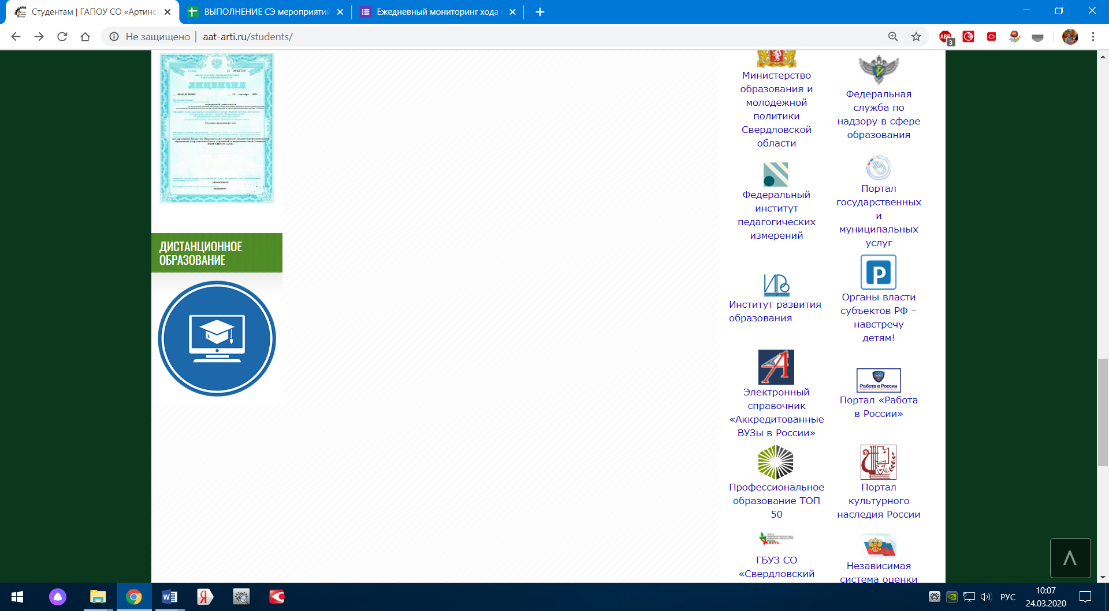 Задания:Тема 6.4. Александр Фадеев – познакомиться с информационным ресурсомИзучить биографию Александра Фадеева.Тест по биографии А.А. Фадеева (на оценку)Прочитать роман А. Фадеева «Разгром»Тест по роману Фадеева «Разгром» (на оценку)Раздел 7. Тема 7.1. Особенности развития литературы 1930 – начало 40х годов.  – познакомиться с информационным ресурсом.Социалистический реализм: миф или реальность (учебник) – прочитать главы из учебникаЗадание 13 «Социалистический реализм» - выполнить на оценку.Уважаемые студенты! За выполнение заданий на четверг 29.10.2020 вы должны получить 3 оценки, если до конца недели не будут выполнены все задания, в журнал будут выставлены неудовлетворительные оценки. 